             Пенсионный фонд Российской Федерации 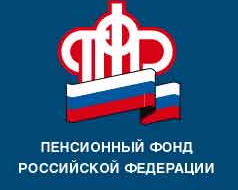                                  информируетМатеринский капитал могут получить семьи, усыновившие детейУсыновление ребенка - это такая же ответственность, как и его рождение. Поэтому усыновители имеют такие же права на государственную поддержку, как и родные. Для получения права на материнский (семейный) капитал необходимо, чтобы ребенок (второй, третий или последующий) был усыновлен до 31 декабря 2018 года. Cроки получения сертификата и распоряжения его средствами временем не ограничены. Средства материнского (семейного) капитала, размер которого в 2017 году составляет 453 026 рублей, можно направить на улучшение жилищных условий, образование детей, формирование накопительной пенсии мамы и на социальную адаптацию и интеграцию в общество детей-инвалидов. Распорядиться средствами материнского (семейного) капитал можно, когда второму, третьему ребенку или последующим детям исполнится три года. Исключение составляет оплата первоначального взноса по жилищному кредиту или займу, оплата основного долга и процентов по кредиту (займу) на приобретение или строительство жилья и компенсация затрат на приобретение товаров и услуг для социальной адаптации и интеграции в общество ребёнка-инвалида (детей-инвалидов). Подать заявление на получение сертификата на материнский (семейный) капитал можно лично в управлении Пенсионного фонда, в филиале многофункционального центра, а также в  «Личном кабинете гражданина» на сайте ПФР.                                                                                                                ГУ-УПФР в г. Вышнем Волочке                                                                           и  Вышневолоцком  районе                                                                         Тверской области (межрайонное)   